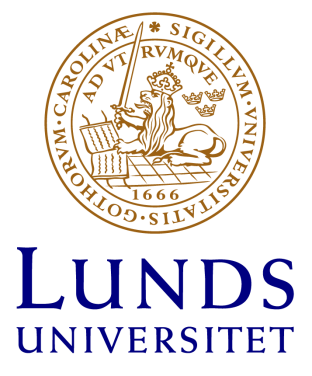 Institutionen för kulturvetenskaperIdé- och lärdomshistoriaReviderad av institutionens kursplanegrupp Augusti 2018Teori och metod i de historiska vetenskaperna ILHK02 HT2020 (7,5 hp) LitteraturAndersson, Nils & Björck, Henrik (2008) Idéhistoria i tiden. Perspektiv på ämnets identitet under sjuttiofem år. Stehag/Stockholm: Brutus Östlings bokförlag. 105 s.Bergström, Göran & Boréus, Kristina (red.) 2018. Textens mening och makt. Lund: Studentlitteratur. ca 150 s.Carr, E.H.(1961) What is history? s. 1-49.*Collingwood, R.C (1946) ”Epilegomena” in The Idea of History  s. 205-249. *Jasanoff, Sheila (ed.) (2004) “The idiom of co-production” I States of Knowledge, New York: Routledge. 33 s States of knowledge. The Co-Production of Science and Social Order: Routledge.*Kjørup, Søren (2008). Människovetenskaperna. Människovetenskaperna. Problem och traditioner i humanioras vetenskapsteori Lund: Studentlitteratur. 323 s. Latour, Bruno (1999). ”Science’s blood Flow” i Pandora’s Hope: Essays on the Reality of Science Studies, Cambridge. Mass: Harvard University Press. 33 s.*Moretti, Franco & Pestre, Dominique (2015) ”Bankspeak” i New Left Review, 92, March-April 2015, 17 s.*Shapin, Steven (1994) A Social History of Truth Chicago: The University of Chicago Press. 26 s.*White, Hayden ”The Value of Narrativity in the Representation of Reality” i Critical Inquiry. Volume 7, no. 1, autumn 1980. pp. 5-27.*Sidor: 835Därutöver tillkommer cirka 100 sidor aktuell litteratur innevarande termin